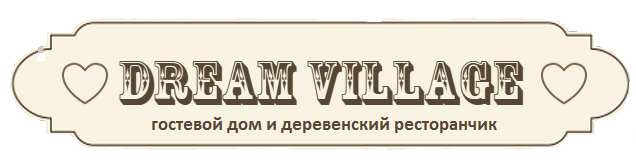 ПОЛОЖЕНИЕ О ПОРЯДКЕ ПРЕБЫВАНИЯ С ЖИВОТНЫМИ в Гостевом доме DREAM VILLAGE OKSINO1. В Гостевом доме DREAM VILLAGE OKSINO разрешается размещение гостей с домашними животными, а именно, собаками маленьких пород (йоркширский терьер, тойтерьер, пекинес, такса, карликовый пудель и др.), весом не более 6 кг, рост в холке до 30 см, и котами/кошками.2. За размещение в Апартаментах в Лесу с животными взимается дополнительная плата (в качестве компенсации за генеральную уборку помещения в течение пребывания, и химическую чистку после выезда животных), в размере 1000 руб.\сутки. 3. При размещении с домашним животным гость обязан соблюдать следующие правила: - при регистрации проживания в Гостевом доме DREAM VILLAGE OKSINO ознакомиться с настоящим Положением и поставить под ним свою подпись, подтверждающую согласие с порядком пребывания с животными. - иметь с собой необходимые для животного аксессуары: поводок, коврик для собаки, миску, бокс-перевозку, лоток и т.д - осуществлять выгул животного только в специально отведенных местах (за территорией, удаленной от массового нахождения гостей). - использовать для собак на территории комплекса поводок. - при выезде предоставить возможность осмотреть номер и, в случае порчи животным имущества гостевого дома, оплатить ущерб, согласно выписанному счету. 4. Настоящим Положением ЗАПРЕЩЕНО: - оставлять животных без присмотра на территории гостевого дома. - брать с собой животных в ресторан, конюшню, зоопарк и другие места общего пользования. - использовать для животных посуду, полотенца, постельные принадлежности и белье, принадлежащие гостевому дому. 5. Штрафные санкции: - за нарушение правил выгула животных – 1000 рублей. - за нахождение гостя с животным в местах общего пользования – 3000 руб. 6. Гостевой дом DREAM VILLAGE OKSINO оставляет за собой право: - рассматривать в индивидуальном порядке возможность пребывания того или иного домашнего животного на территории. - расторгнуть с гостем, прибывшим с домашним животным, соглашение об оказании услуг по проживанию в случае несоблюдения им правил настоящего Положения, а также в случае агрессивного, неадекватного и шумного поведения домашнего животного. Я, __________________________________________________________________________, проживающий(ая) в № _____________ в период____________________________________ с настоящим Положением ознакомлен(а) и гарантирую соблюдение изложенных в нем правил проживания в отношении прибывшего со мной животного._____________________________________________________________________________